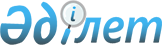 О бюджете Каскабулакского сельского округа на 2024-2026 годыРешение Абайского районного маслихата области Абай от 28 декабря 2023 года № 12/7-VIII.
      В соответствии с пунктом 2 статьи 9-1, пункта 2 статьи 75 Бюджетного кодекса Республики Казахстан, подпунктом 1) пункта 1 статьи 6 Закона Республики Казахстан "О местном государственном управлении и самоуправлении в Республике Казахстан", Абайский районный маслихат РЕШИЛ:
      1. Утвердить бюджет Каскабулакского сельского округа на 2024-2026 годы согласно приложениям 1, 2 и 3, в том числе на 2024 год в следующих объемах:
      1) доходы - 114 000,6 тысяч тенге, в том числе:
      налоговые поступления – 6 940,0 тысяч тенге;
      неналоговые поступления - 0 тенге;
      поступления от продажи основного капитала - 0 тенге;
      поступления трансфертов – 107 060,6 тысяч тенге;
      2) затраты –116 157,9 тысяч тенге;
      3) чистое бюджетное кредитование - 0 тенге, в том числе:
      бюджетные кредиты - 0 тенге;
      погашение бюджетных кредитов - 0 тенге;
      4) сальдо по операциям с финансовыми активами - 0 тенге;
      приобретение финансовых активов - 0 тенге;
      поступления от продажи финансовых активов государства - 0 тенге;
      5) дефицит (профицит) бюджета - - 2 157,3 тенге;
      6) финансирование дефицита (использование профицита) бюджета – 2 157,3 тенге;
      поступление займов - 0 тенге;
      погашение займов - 0 тенге;
      используемые остатки бюджетных средств – 2 157,3 тенге.
      Сноска. Пункт 1 в редакции решения Абайского районного маслихата области Абай от 12.04.2024 № 15/7-VIII (вводится в действие с 01.01.2024).


      2. Учесть в бюджет Каскабулакского сельского округа на 2024 год объем субвенции, передаваемой из районного бюджета в сумме 32 969,0 тысяч тенге.
      3. Настоящее решение вводится в действие с 1 января 2024 года Бюджет Каскабулакского сельского округа на 2024 год
      Сноска. Приложение 1 в редакции решения Абайского районного маслихата области Абай от 12.04.2024 № 15/7-VIII (вводится в действие с 01.01.2024). Бюджет Каскабулакского сельского округа на 2025 год Бюджет Каскабулакского сельского округа на 2026 год Перечень утративших силу некоторых решений
      1. Опубликованное решение Абайского районного маслихата от 30 декабря 2022 года №31/7-VII "О бюджете Каскабулакского сельского округа на 2022-2024 годы"
      2. О внесении изменений в решение Абайского районного маслихата от 11 мая 2023 года №3/7-VIII "О бюджете Каскабулакского сельского округа на 2023-2025 годы" от 30 декабря 2022 года №31/7-VII"
      3. О внесении изменений в решение Абайского районного маслихата от 22 августа 2023 года №6/7-VIII "О бюджете Каскабулакского сельского округа на 2023-2025 годы" от 30 декабря 2022 года №31/7-VII
      4. О внесении изменений в решение Абайского районного маслихата от 24 октября 2023 года №9/7-VIII "О бюджете Каскабулакского сельского округа на 2023-2025 годы" от от 30 декабря 2022 года №31/7-VII"
					© 2012. РГП на ПХВ «Институт законодательства и правовой информации Республики Казахстан» Министерства юстиции Республики Казахстан
				
      Председатель маслихата 

М. Нұрсұлтанұлы
Приложение 1 к решению
маслихата Абайского района
от 28 декабря 2023 года
№ 12/7-VIII
Категория
Категория
Категория
Категория
Категория
Сумма (тысяч тенге)
Класс
Класс
Класс
Класс
Сумма (тысяч тенге)
Подкласс
Подкласс
Подкласс
Сумма (тысяч тенге)
Специфика
Специфика
Сумма (тысяч тенге)
Наименование
Сумма (тысяч тенге)
I. ДОХОДЫ
114 000,6
1
Налоговые поступления
6 940,0
01
Подоходный налог
500,0
2
Индивидуальный подоходный налог
500,0
02
Индивидуальный подоходный налог с доходов, не облагаемых у источника выплаты
500,0
04
Налоги на собственность
4 440,0
1
Налоги на имущество
50,0
02
Hалог на имущество физических лиц
50,0
3
Земельный налог
300,0
02
Земельный налог
300,0
4
Налог на транспортные средства
2 590,0
01
Hалог на транспортные средства с юридических лиц
590,0
02
Hалог на транспортные средства с физических лиц
2 000,0
5
Единый земельный налог
1 500,0
01
Единый земельный налог
1 500,0
05
Внутренние налоги на товары, работы и услуги
2 000,0
3
Поступления за использование природных и других ресурсов
2 000,0
15
Плата за пользование земельными участками
2 000,0
2
Неналоговые поступления
0
01
Доходы от государственной собственности
0
5
Доходы от аренды имущества, находящегося в государственной собственности
0
10
Доходы от аренды имущества коммунальной собственности города районного значения, села, поселка, сельского округа
0
3
Поступления от продажи основного капитала
0
01
Продажа государственного имущества, закрепленного за государственными учреждениями
0
1
Продажа государственного имущества, закрепленного за государственными учреждениями
0
02
Поступления от продажи имущества, закрепленного за государственными учреждениями, финансируемыми из местного бюджета
0
4
Поступления трансфертов
107 060,6
02
Трансферты из вышестоящих органов государственного управления
107 060,6
3
Трансферты из районного (города областного значения) бюджета
107 060,6
01
Целевые ткущие трансферты
74 091,6
03
Субвенции
32 969,0
Функциональная группа
Функциональная группа
Функциональная группа
Функциональная группа
Функциональная группа
Функциональная группа
Сумма (тысяч тенге)
Функциональная подгруппа
Функциональная подгруппа
Функциональная подгруппа
Функциональная подгруппа
Функциональная подгруппа
Сумма (тысяч тенге)
Администратор бюджетных программ
Администратор бюджетных программ
Администратор бюджетных программ
Администратор бюджетных программ
Сумма (тысяч тенге)
Программа
Программа
Программа
Сумма (тысяч тенге)
Наименование
Сумма (тысяч тенге)
II.ЗАТРАТЫ
116 157,9
01
Государственные услуги общего характера
116 157,9
1
Представительные, исполнительные и другие органы, выполняющие общие функции государственного управления
116 157,9
124
Аппарат акима города районного значения, села, поселка, сельского округа
116 157,9
001
Услуги по обеспечению деятельности акима города районного значения, села, поселка, сельского округа
38 823,8
022
Капитальные расходы государственного органа
270,0
07
Жилищно-коммунальное хозяйство
15 751,1
3
Благоустройство населенных пунктов
15 751,1
124
Аппарат акима города районного значения, села, поселка, сельского округа
15 751,1
008
Освещение улиц в населенных пунктах
650,0
011
Благоустройство и озеленение населенных пунктов
15 101,1
13
Прочие
61 583,0
9
Прочие
61 583,0
124
Аппарат акима города районного значения, села, поселка, сельского округа
61 583,0
040
Реализация мероприятий для решения вопросов обустройства населенных пунктов в реализацию мер по содействию экономическому развитию регионов в рамках Программы развития регионов до 2025 года
1 160,0
057
Реализация мероприятий по социальной и инженерной инфраструктуре в сельских населенных пунктах в рамках проекта "Ауыл-Ел-бесігі"
60423,0
III.ЧИСТОЕ БЮДЖЕТНОЕ КРЕДИТОВАНИЕ
0
Бюджетные кредиты
0
Погашение бюджетных кредитов
0
IV. CАЛЬДО ПО ОПЕРАЦИЯМ С ФИНАНСОВЫМИ АКТИВАМИ
0
Приобретение финансовых активов
0
Поступления от продажи финансовых активов государства
0
V.ДЕФИЦИТ (ПРОФИЦИТ) БЮДЖЕТА
0
VI.ФИНАНСИРОВАНИЕ ДЕФИЦИТА (ИСПОЛЬЗОВАНИЕ ПРОФИЦИТА) БЮДЖЕТА
0
Поступление займов
0
7
Поступления займов
0
01
Внутренние государственные займы
0
2
Договоры займа
0
Погашение займов
0
 8
Используемые остатки бюджетных средств
2 157,3
1
Остатки бюджетных средств
2 157,3
1
Свободные остатки бюджетных средств
2 157,3Приложение 2 к решению
маслихата Абайского района
от 28 декабря 2023 года
№ 12/7-VIII
Категория
Категория
Категория
Категория
Категория
Сумма (тысяч тенге)
Класс
Класс
Класс
Класс
Сумма (тысяч тенге)
Подкласс
Подкласс
Подкласс
Сумма (тысяч тенге)
Специфика
Специфика
Сумма (тысяч тенге)
Наименование
Сумма (тысяч тенге)
I. ДОХОДЫ
39 947,0
1
Налоговые поступления
9 416,0
01
Подоходный налог
535,0
2
Индивидуальный подоходный налог
535,0
02
Индивидуальный подоходный налог с доходов, не облагаемых у источника выплаты
535,0
04
Налоги на собственность
403,0
1
Налоги на имущество
53,0
02
Hалог на имущество физических лиц
53,0
3
Земельный налог
350,0
02
Земельный налог
350,0
4
Налог на транспортные средства
4028,0
01
Hалог на транспортные средства с юридических лиц
888,0
02
Hалог на транспортные средства с физических лиц
3 140,0
5
Единый земельный налог
2 310,0
01
Единый земельный налог
2 310,0
05
Внутренние налоги на товары, работы и услуги
2 140,0
3
Поступления за использование природных и других ресурсов
2 140,0
15
Плата за пользование земельными участками
2 140,0
2
Неналоговые поступления
0
01
Доходы от государственной собственности
0
5
Доходы от аренды имущества, находящегося в государственной собственности
0
10
Доходы от аренды имущества коммунальной собственности города районного значения, села, поселка, сельского округа
0
3
Поступления от продажи основного капитала
0
01
Продажа государственного имущества, закрепленного за государственными учреждениями
0
1
Продажа государственного имущества, закрепленного за государственными учреждениями
0
02
Поступления от продажи имущества, закрепленного за государственными учреждениями, финансируемыми из местного бюджета
0
4
Поступления трансфертов
30 531,0
02
Трансферты из вышестоящих органов государственного управления
30 531,0
3
Трансферты из районного (города областного значения) бюджета
30 531,0
01
Целевые ткущие трансферты
0
03
Субвенции
30 531,0
Функциональная группа
Функциональная группа
Функциональная группа
Функциональная группа
Функциональная группа
Функциональная группа
Сумма (тысяч тенге)
Функциональная подгруппа
Функциональная подгруппа
Функциональная подгруппа
Функциональная подгруппа
Функциональная подгруппа
Сумма (тысяч тенге)
Администратор бюджетных программ
Администратор бюджетных программ
Администратор бюджетных программ
Администратор бюджетных программ
Сумма (тысяч тенге)
Программа
Программа
Программа
Сумма (тысяч тенге)
Наименование
Сумма (тысяч тенге)
II.ЗАТРАТЫ
39 947,0
01
Государственные услуги общего характера
39 947,0
1
Представительные, исполнительные и другие органы, выполняющие общие функции государственного управления
39 947,0
124
Аппарат акима города районного значения, села, поселка, сельского округа
39 947,0
001
Услуги по обеспечению деятельности акима города районного значения, села, поселка, сельского округа
36 116,0
022
Капитальные расходы государственного органа
0
07
Жилищно-коммунальное хозяйство
2 671,0
3
Благоустройство населенных пунктов
2 671,0
124
Аппарат акима города районного значения, села, поселка, сельского округа
2 671,0
008
Освещение улиц в населенных пунктах
655,0
011
Благоустройство и озеленение населенных пунктов
2 016,0
13
Прочие
1 160,0
9
Прочие
1 160,0
124
Аппарат акима города районного значения, села, поселка, сельского округа
1 160,0
040
Реализация мероприятий для решения вопросов обустройства населенных пунктов в реализацию мер по содействию экономическому развитию регионов в рамках Программы развития регионов до 2025 года
1 160,0
057
Реализация мероприятий по социальной и инженерной инфраструктуре в сельских населенных пунктах в рамках проекта "Ауыл-Ел-бесігі"
0
III.ЧИСТОЕ БЮДЖЕТНОЕ КРЕДИТОВАНИЕ
0
Бюджетные кредиты
0
Погашение бюджетных кредитов
0
IV. CАЛЬДО ПО ОПЕРАЦИЯМ С ФИНАНСОВЫМИ АКТИВАМИ
0
Приобретение финансовых активов
0
Поступления от продажи финансовых активов государства
0
V.ДЕФИЦИТ (ПРОФИЦИТ) БЮДЖЕТА
0
VI.ФИНАНСИРОВАНИЕ ДЕФИЦИТА (ИСПОЛЬЗОВАНИЕ ПРОФИЦИТА) БЮДЖЕТА
0
Поступление займов
0
7
Поступления займов
0
01
Внутренние государственные займы
0
2
Договоры займа
0
Погашение займов
0
 8
Используемые остатки бюджетных средств
0
1
Остатки бюджетных средств
0
1
Свободные остатки бюджетных средств
0Приложение 3 к решению
маслихата Абайского района
от 28 декабря 2023 года
№ 12/7-VIII
Категория
Категория
Категория
Категория
Категория
Сумма (тысяч тенге)
Класс
Класс
Класс
Класс
Сумма (тысяч тенге)
Подкласс
Подкласс
Подкласс
Сумма (тысяч тенге)
Специфика
Специфика
Сумма (тысяч тенге)
Наименование
Сумма (тысяч тенге)
I. ДОХОДЫ
41 421,0
1
Налоговые поступления
8 453,0
01
Подоходный налог
562,0
2
Индивидуальный подоходный налог
562,0
02
Индивидуальный подоходный налог с доходов, не облагаемых у источника выплаты
562,0
04
Налоги на собственность
55,0
1
Налоги на имущество
55,0
02
Hалог на имущество физических лиц
55,0
3
Земельный налог
0
02
Земельный налог
0
4
Налог на транспортные средства
3164,0
01
Hалог на транспортные средства с юридических лиц
917,0
02
Hалог на транспортные средства с физических лиц
2 247,0
5
Единый земельный налог
2 425,0
01
Единый земельный налог
2 425,0
05
Внутренние налоги на товары, работы и услуги
2 247,0
3
Поступления за использование природных и других ресурсов
2 247,0
15
Плата за пользование земельными участками
2 247,0
2
Неналоговые поступления
0
01
Доходы от государственной собственности
0
5
Доходы от аренды имущества, находящегося в государственной собственности
0
10
Доходы от аренды имущества коммунальной собственности города районного значения, села, поселка, сельского округа
0
3
Поступления от продажи основного капитала
0
01
Продажа государственного имущества, закрепленного за государственными учреждениями
0
1
Продажа государственного имущества, закрепленного за государственными учреждениями
0
02
Поступления от продажи имущества, закрепленного за государственными учреждениями, финансируемыми из местного бюджета
0
4
Поступления трансфертов
32 968,0
02
Трансферты из вышестоящих органов государственного управления
32 968,0
3
Трансферты из районного (города областного значения) бюджета
32 968,0
01
Целевые ткущие трансферты
0
03
Субвенции
32968,0
Функциональная группа
Функциональная группа
Функциональная группа
Функциональная группа
Функциональная группа
Функциональная группа
Сумма (тысяч тенге)
Функциональная подгруппа
Функциональная подгруппа
Функциональная подгруппа
Функциональная подгруппа
Функциональная подгруппа
Сумма (тысяч тенге)
Администратор бюджетных программ
Администратор бюджетных программ
Администратор бюджетных программ
Администратор бюджетных программ
Сумма (тысяч тенге)
Программа
Программа
Программа
Сумма (тысяч тенге)
Наименование
Сумма (тысяч тенге)
II.ЗАТРАТЫ
41 421,0
01
Государственные услуги общего характера
41 421,0
1
Представительные, исполнительные и другие органы, выполняющие общие функции государственного управления
41 421,0
124
Аппарат акима города районного значения, села, поселка, сельского округа
41 421,0
001
Услуги по обеспечению деятельности акима города районного значения, села, поселка, сельского округа
37488,0
022
Капитальные расходы государственного органа
0
07
Жилищно-коммунальное хозяйство
2 773,0
3
Благоустройство населенных пунктов
2 773,0
124
Аппарат акима города районного значения, села, поселка, сельского округа
2 773,0
008
Освещение улиц в населенных пунктах
680,0
011
Благоустройство и озеленение населенных пунктов
2 093,0
13
Прочие
1 160,0
9
Прочие
1 160,0
124
Аппарат акима города районного значения, села, поселка, сельского округа
1 160,0
040
Реализация мероприятий для решения вопросов обустройства населенных пунктов в реализацию мер по содействию экономическому развитию регионов в рамках Программы развития регионов до 2025 года
1 160,0
057
Реализация мероприятий по социальной и инженерной инфраструктуре в сельских населенных пунктах в рамках проекта "Ауыл-Ел-бесігі"
0
III.ЧИСТОЕ БЮДЖЕТНОЕ КРЕДИТОВАНИЕ
0
Бюджетные кредиты
0
Погашение бюджетных кредитов
0
IV. CАЛЬДО ПО ОПЕРАЦИЯМ С ФИНАНСОВЫМИ АКТИВАМИ
0
Приобретение финансовых активов
0
Поступления от продажи финансовых активов государства
0
V.ДЕФИЦИТ (ПРОФИЦИТ) БЮДЖЕТА
0
VI.ФИНАНСИРОВАНИЕ ДЕФИЦИТА (ИСПОЛЬЗОВАНИЕ ПРОФИЦИТА) БЮДЖЕТА
0
Поступление займов
0
7
Поступления займов
0
01
Внутренние государственные займы
0
2
Договоры займа
0
Погашение займов
0
 8
Используемые остатки бюджетных средств
0
1
Остатки бюджетных средств
0
1
Свободные остатки бюджетных средств
0Приложение 4 к решению
маслихата Абайского района
от 28 декабря 2023 года
№ 12/7-VIII